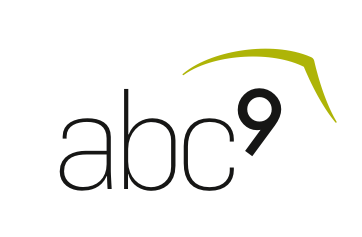 SUBMISSION GUIDELINES FOR THE 9th AUSTRALASIAN BIOMECHANICS CONFERENCE (ABC9)Julie R. Steele1, Karen J. Mickle1, Diane L. Harland1 and Aussie N.Z. Biomechanists21 Biomechanics Research Laboratory, University of Wollongong, NSW, Australia2 ANZ Research Laboratory, University of ANZ, New Zealand email: abc9-brl@uow.edu.au INTRODUCTIONThis page contains information about the abstract submission process and represents the template you must use to format your abstract. All abstracts must be emailed to abc9-brl@uow.edu.au by 28 April 2014. All abstracts must be submitted as PDF files (no larger than 8 MB). Abstracts accepted for the conference will be included in the Proceedings of ABC9. Presenting authors of accepted abstracts must register for ABC9 by 1 August 2014 or risk their abstract being excluded from the proceedings.By submitting an abstract, all authors confirm that: (i) they own the copyright and have not used copyrighted material without permission, and (ii) the abstract has not been previously published or submitted elsewhere. By submitting the abstract, the authors transfer their copyright to the ABC9 Organising Committee pending acceptance of the abstract for presentation at the conference. In return, the ABC9 Organising Committee grants permission to the authors and to ANZSB to publish the abstract in online repositories, provided that the abstract, and any reference to it, clearly identifies the Congress where the abstract was presented. Authors have permission to submit the work for journal publication. METHODSThe abstract must be formatted according to these instructions or it will be returned without review. The abstract should be one A4 size page (210 x 297 mm), with two columns of text, justified. The top, bottom and right margins should be 15 mm, and the left margin should be 20 mm. Type font is Calibri 10 pt. Please use this formatting template, as failure to do so may cause problems when printing the proceedings. The Organising Committee reserves the right to reject abstracts that do not adhere to the formatting requirements.The title (bold caps), authors and author affiliations should be centred across the top of the page, single line spacing. Use numerical superscripts to distinguish authors who are from different institutions. An email address of the corresponding author should be included.The body of the manuscript should be divided into the following sections: Introduction, Methods, Results and Discussion, and Conclusions. Text within each section should be justified, with 10 mm paragraph indentations. Use one line space between sections.RESULTS AND DISCUSSIONFigures and tables may be incorporated within the document and must be referenced in the text (Figure 1).  Figures will be reproduced in black and white in the printed proceedings but in colour in the electronic documents. Captions must be legible and placed below each figure, and above each table. Tables may extend across two columns, although remaining within the specified page margins (Table 1). Use numbers in square brackets [1,2] to cite reference within the text and format references at the end of the abstract as shown on this page.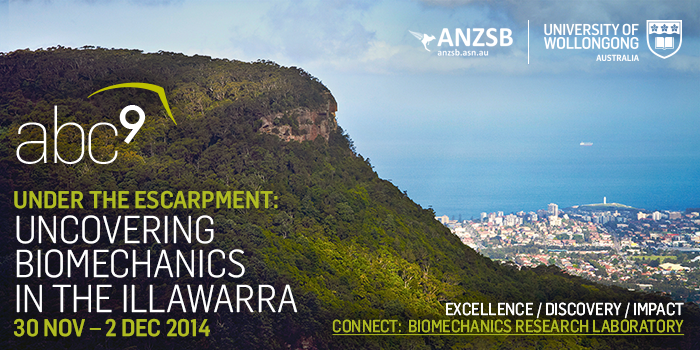 Figure 1: Banner for the ABC9 Conference.CONCLUSIONSTo be considered for the New Investigator award, you must indicate that you are eligible for that award in your submission email (see Conference Awards on the ABC9 web page for the eligibility criteria). ACKNOWLEDGEMENTSAcknowledgments are optional.REFERENCES[1]	Steele JR et al. Proceedings of ABC9, Wollongong, Australia, Abstract 1, 2014.[2]	Mickle KJ et al. J Name, 40: 3121-9, 2014.[3]	Harland DL et al. International Research in Foot Biomechanics, pp. 158-65. Publisher, City, 2014.Table 1: Tables that extend across both columns should be placed at the bottom of the abstract.Group 1Group 2Effect sizep-valueVariable 1 (Units)3.1  0.62.4  0.71.120.023Variable 2 (Units)6.3  1.14.2  1.31.750.002